B2B VETO 2012 – Visual Bonus AA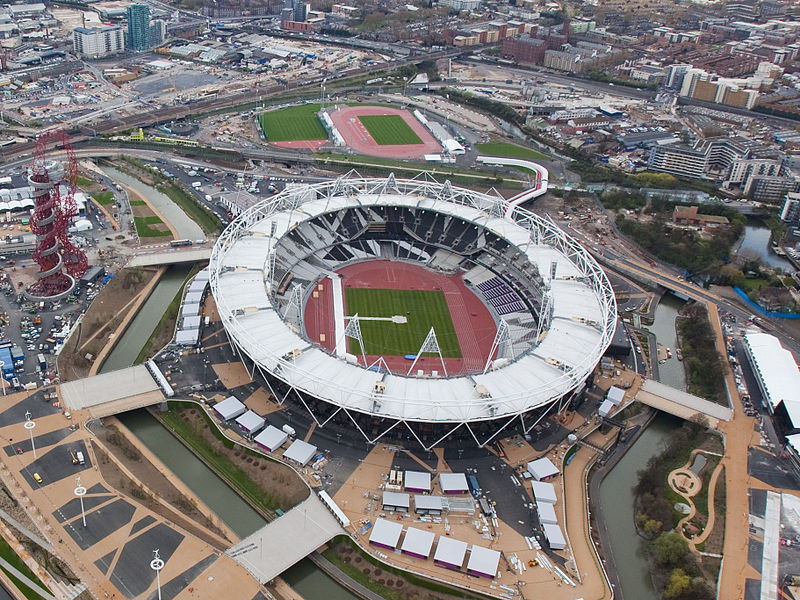 B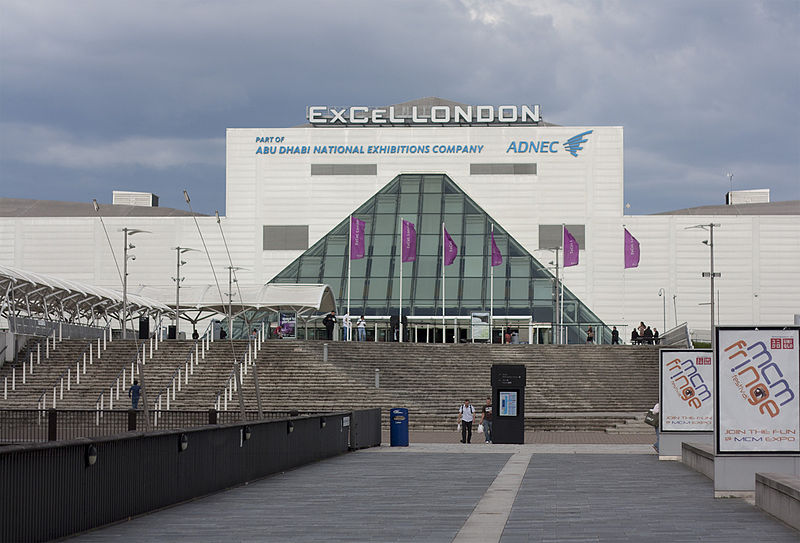 C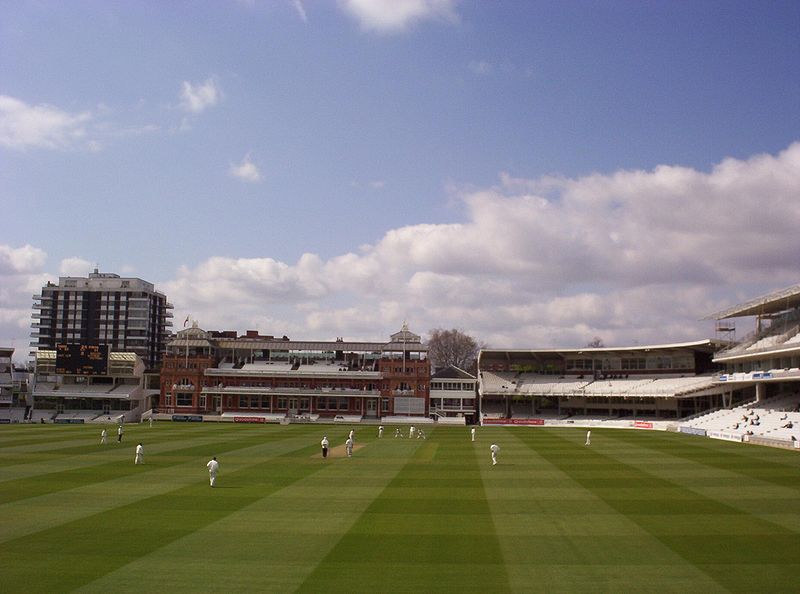 